Zajęcia Rozwijające Kreatywność Techniczne
klasa I A01.06.2020r., 2h. lekcyjneTemat: Kompozycja przestrzenna – niezwykłe kolorowe motyleDzień dobry, na zajęciach wykonamy niezwykłe motyleZapraszam Do zabawy użyjemy kawałek tektury, bibuły w dwóch kolorach, czarny papier, klej, nożyczki, oraz BALON – niezbędny do naszej zabawy. Z bibuły wycinamy skrzydła motyla, jedne większe drugie mniejsze z czarnej kartki wycinamy tułów. Skrzydła przyklejamy do tektury, ale tylko środkową ich część – tą która znajduje się pod tułowiem. Na skrzydła przyklejamy tułów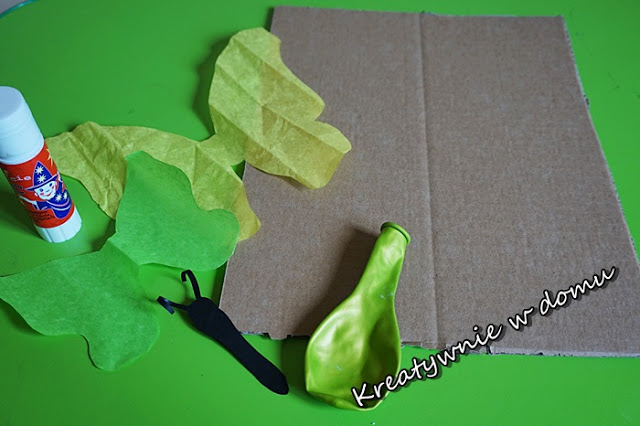 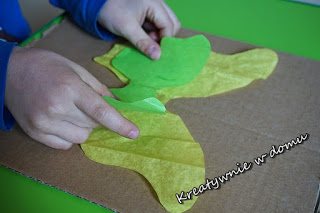 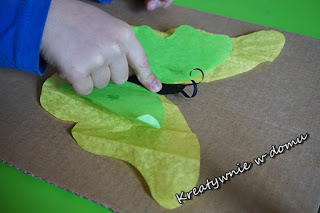 A teraz pompujemy balon i do dzieła niech frunie nasz motylek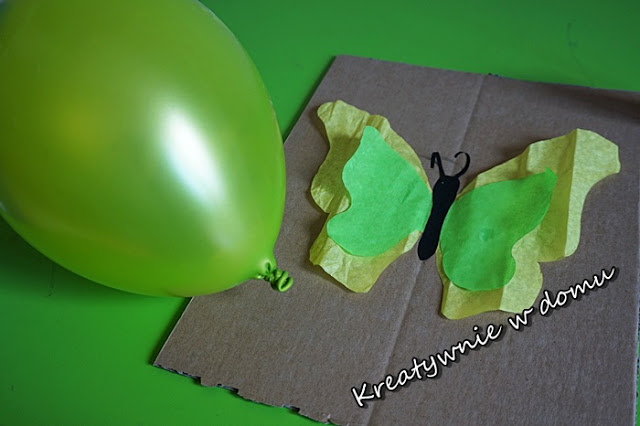 Balon pocieramy o materiał  najlepiej jakiś bawełniany i przybliżamy do motylka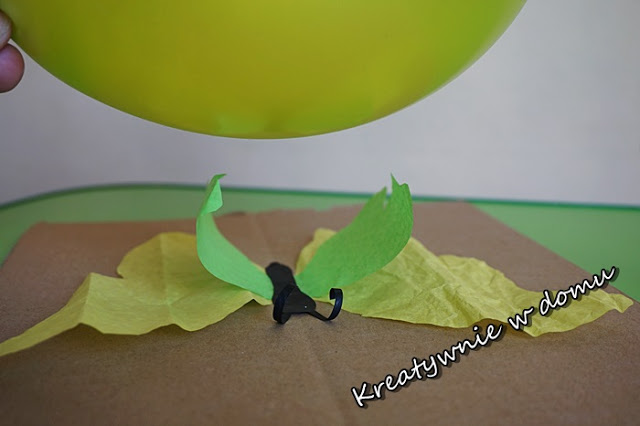 Trzeba mocno naelektryzować balon a w tedy motylek pofrunie.Życzę wszystkim miłej i wesołej zabawy z balonikiem i motylkiem.Wszystkiego Najlepszego z okazji Dnia Dziecka – Życzy pani Ania 